Муниципальное бюджетное образовательное учреждение«Средняя общеобразовательная школа №3» Научное общество учащихся «Пилигрим»секция прикладной информатики «IQ.ru»Для жизни, не для школы учимся.  СенекаРуководитель: Гудкова М.И.,учитель информатикиСасово-2012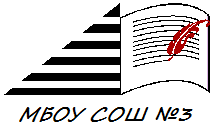 Программа работы секции прикладной информатики «IQ.ru»школьного научного общества «Пилигрим»Давно замечено, что таланты являются всюду и всегда, где и когда существуют условия,благоприятные  для их развития.Г.В.ПлехановПояснительная запискаРебенок от рождения обладает неповторимым набором особых качеств – природными задатками. Подобно тому, как Микеланджело из глыбы мрамора высекает Давида, родители, педагоги и, конечно же, сам ребенок из задатков высекают талант.Как отмечается в современной педагогической литературе, «новый человек» должен уметь видеть качественно сложные проблемы, предлагая творческие варианты их решения. Эти и другие задачи, по мнению ряда авторов, по силам человеку, обладающему исследовательской компетенцией.Выход из создавшейся ситуации видится в организации в школе научного общества учащихся, так как именно научное общество дает возможность осознать свою значимость, свою принадлежность к большой науке,   развивает познавательный интерес, любознательность,   дает возможность принимать участие в научных экспериментах и исследованиях, а на заседаниях секции «IQ.ru» ещё и способствует развитию информационной компетенции учащихся.Программа секции прикладной информатики рассчитана на более глубокое изучение отдельных тем курса информатики и ИКТ в общеобразовательной школе. На её реализацию предусматривается 34 учебных часа аудиторных занятий, не включая индивидуальную работу учащихся в библиотеке и с Интернет-ресурсами как дома, так и в школе.Цель деятельности секции прикладной информатики «IQ.ru»     Воспитание человека, предлагающего  свой собственный вариант решения поставленной проблемы, творчески мыслящего, готового к самообразованию и самосовершенствованию с учетом развития ИКТ - технологий в информационном обществе, обогащенного научными знаниями в области исследовательской и проектной деятельности.  Задачи: 1.    Расширение кругозора учащихся в области достижений отечественной и зарубежной  информатики. 2.    Выявление наиболее одаренных учащихся и развитие их творческих способностей. 3.    Активное включение учащихся школы в процесс самообразования и саморазвития. 4.    Совершенствование умений и навыков самостоятельной работы учащихся, повышение уровня знаний и эрудиции в интересующих областях науки. 5.   Развитие креативности учащихся через организацию проектно-исследовательской деятельности   для усовершенствования процесса обучения и профориентации.  Основные направления работы1.    Включение в научно-исследовательскую деятельность способных учащихся в соответствии с их научными интересами. 2.    Обучение учащихся технологиям научных исследований – методике научного исследования, конструированию и планированию;  формирование культуры научного исследования. 3.    Знакомство и сотрудничество с представителями науки в   области информатики  , оказание практической помощи учащимся в организации и проведении  проектно- исследовательской работы. 4.    Организации индивидуальных консультаций промежуточного и итогового контроля в ходе научных исследований учащихся. 5.    Рецензирование научных работ учащихся при подготовке их к участию в конкурсах и конференциях. 7.    Подготовка, организация и проведение научно-практических конференций, турниров, олимпиад. Формы организации деятельности учащихся     Индивидуальная исследовательская деятельность, групповая и коллективная формы работы, работа над проектом, с литературными источниками и Интернет-ресурсами, составление презентаций, видеофильмов и видеороликов, сообщений, докладов, стендовые отчеты и выпуск стенгазет, участие в творческих  конкурсах, интеллектуальных викторинах олимпиадах, чемпионатах, конференциях, работа лекторских групп, организация и проведение предметной недели по информатике, мастер-классов для учащихся, каникулярные сборы.Учащиеся должны уметь:Работать с научной литературой.Использовать знания информатики и ИКТ для решения возникающих проблем.Планировать свою работу при конструировании проекта.Предоставлять отчет о выполненной работе в различных формах – презентации, видеофильма, буклета, сообщения, журнала, газеты.Календарное планирование работы секции «IQ.ru»Темы творческих работ учащихсяБезопасный Интернет.      Королева Яна, 11 «А» классЕсенин и информатика.    Данилина Настя, Девина Анна, 11 «Б» классПутешествие по есенинским местам.   Обидина Ольга, 11 «А» классЗа гранью.            Ярунова Елизавета, 11 «А» классШкольная форма.        Мелехина Мария, Дзюба Арина, 8 «А» класс№ занятияТема занятияФорма проведенияКоличество часов1Вводное. Что такое НОУ? Составление списков учащихся.Беседа22Изучение положения о НОУ «Пилигримм»Лекция23Выбор темы проектаИзучение литературы14Изучение положения о рефератеЛекция15Индивидуальное собеседование по выбранным темамКонсультация46Консультации по планированию работы над выбранной темой57Безопасный ИнтернетЛекция28Обработка полученных результатов и корректировка планов работыСобеседование29Работа с Интернет-ресурсамиИндивид. работа210Как проводить статистическое исследование Практ. работа211Консультации по составлению формы отчета о проведенной работеБеседа112Какое возможно анкетирование учащихся?   Лекция213Паспорт проектной работыБеседа114Составление паспорта проектной работыПракт. занятие315Консультация по выбранным темамСобеседование216 Проверка чернового варианта отчета и его корректировкаИндивидуальные консультации317 Рецензирование проектных работ учащихсяСобеседование218Участие во Всероссийском  молодежном чемпионате по информатике219Участие во Всемирной олимпиаде по основам наук по информатикеГрупповая работа320Участие в конференции «Юность. Наука. Культура.»221Постоянное обновление материалов на официальном школьном сайтеПрактическая работаВ течение года22Подготовка и участие в школьной олимпиаде по информатикеОктябрь23Участие в муниципальном этапе Всероссийской олимпиаде школьниковКоллективная работаНоябрь24Подготовка и проведение предметной недели по информатикеДекабрь25Выпуск стенгазеты «Гений, парадоксов друг»Индивид. работаДекабрь26Участие во всероссийском конкурсе «Инфознайка»Январь27Подготовка материалов для участия в школьной конференции    «8 февраля - День науки»СобеседованиеФевраль28Выпуск сборника проектных работ учащихсяПубликации на школьном сайтеВ течение года